Reservation Confirmation and Credit Card Authorization Form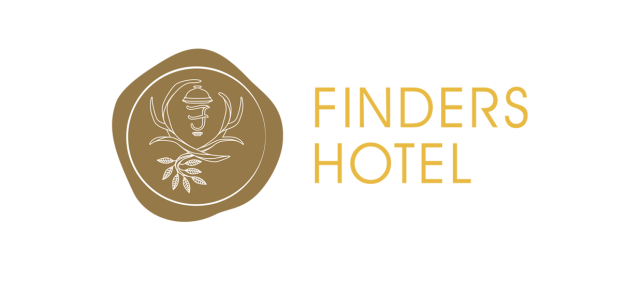 Dear               ◎ In order to confirm your reservation, please complete the following credit card authorization form and fax it back to +886-2-2381-9595 or email to enjoyfinders@gmail.com  by            (month)/            (date).◎ Important notes:Fax Number:   _________________________Fax Number:   _________________________Fax Number:   _________________________Date/Case Officer: __________________________Date/Case Officer: __________________________Date/Case Officer: __________________________Date/Case Officer: __________________________(For Hotel use only)(For Hotel use only)Name of Resident: _______________________Name of Resident: _______________________Name of Resident: _______________________Reservation Code: __________________________Reservation Code: __________________________Reservation Code: __________________________Reservation Code: __________________________(For Hotel use only)(For Hotel use only)Check-in Date: __________________________Check-in Date: __________________________Check-in Date: __________________________Check-out Date: ____________________________Check-out Date: ____________________________Check-out Date: ____________________________Check-out Date: ____________________________Contact Number : _______________________Contact Number : _______________________Contact Number : _______________________Contact E-mail: _____________________________Contact E-mail: _____________________________Contact E-mail: _____________________________Contact E-mail: _____________________________(Important)(Important)Room Type# of RoomsWeekday PriceWeekday PriceWeekend PriceSpecial Day PriceSubtotalSubtotalNotesSingle Room (Windowless)□Finders Double (Windowless)□Finders Twin (Windowless)□Superior Double□Superior Twin□Exectuive Double□Exectuive TwinDeluxe DoubleVIP DoubleDeluxe TripleDeluxe FamilySubtotalPackageTotalNT$NT$NT$